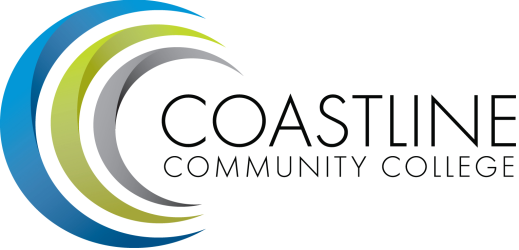 Committee Mandate: To guide the College through the self-evaluation process for the purpose of continuous self-improvement as evidenced by the Institutional Self-Evaluation Report.   CALL TO ORDER Roll CallWelcome Adoption of Agenda Minutes from 4/20SPECIAL REPORTS & UPDATESACTION ITEMS File Naming ConventionSTANDING REPORTS Standard I (chairs)Standard II (chairs)Standard III (chairs)Standard IV (chairs)DISCUSSION ITEMSHomework for May 18 (Cite and gather evidence)File Naming ConventionANNOUNCEMENTS (1-2 minutes per)ADJOURNMENTNext meeting will occur Thursday, May 18, 1:00-3:00 pm. Meeting schedule is 1st and 3rd Thursdays at 1:00 pm for the duration of spring 2017.